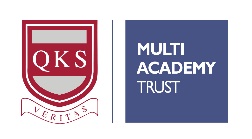 THE QUEEN KATHERINE MULTI ACADEMY TRUSTPRIVATE & CONFIDENTIAL INFORMATION The information on this form is not used in the shortlisting process and will not be seen by the panel assessing your application. Information will only be available to the recruitment panel for shortlisted applicants.The Queen Katherine Multi Academy Trust is committed to Safeguarding Children and promoting the welfare of children and young peopleFirst nameSurname Post applied forDBS (Disclosure and Barring Service) CheckCertificate number …………………………………   Date of issue ………………… (Please obtain from certificate / current employer)Are you in possession of the original DBS certificate and able to provide sight of this if successful? YES  □    NO  □  UNSURE  □Are you registered for the DBS update Service?  YES  □    NO  □  UNSURE  □□ If yes, I agree to my DBS Update record being checked if I am offered a post at the school. □ If no, I understand that I will be required to complete a new DBS check if I am offered a post at the school unless the required level of check has been completed within the last three months and I can provide sight of the certificate. Signed …………………………………………………. Date …………………………………………The following information will be used for monitoring purposesDOB: ______________________			Disability – Yes or No ( if Yes, please list below any reasonable adjustments you would request during the interview process)___________________________________________________________